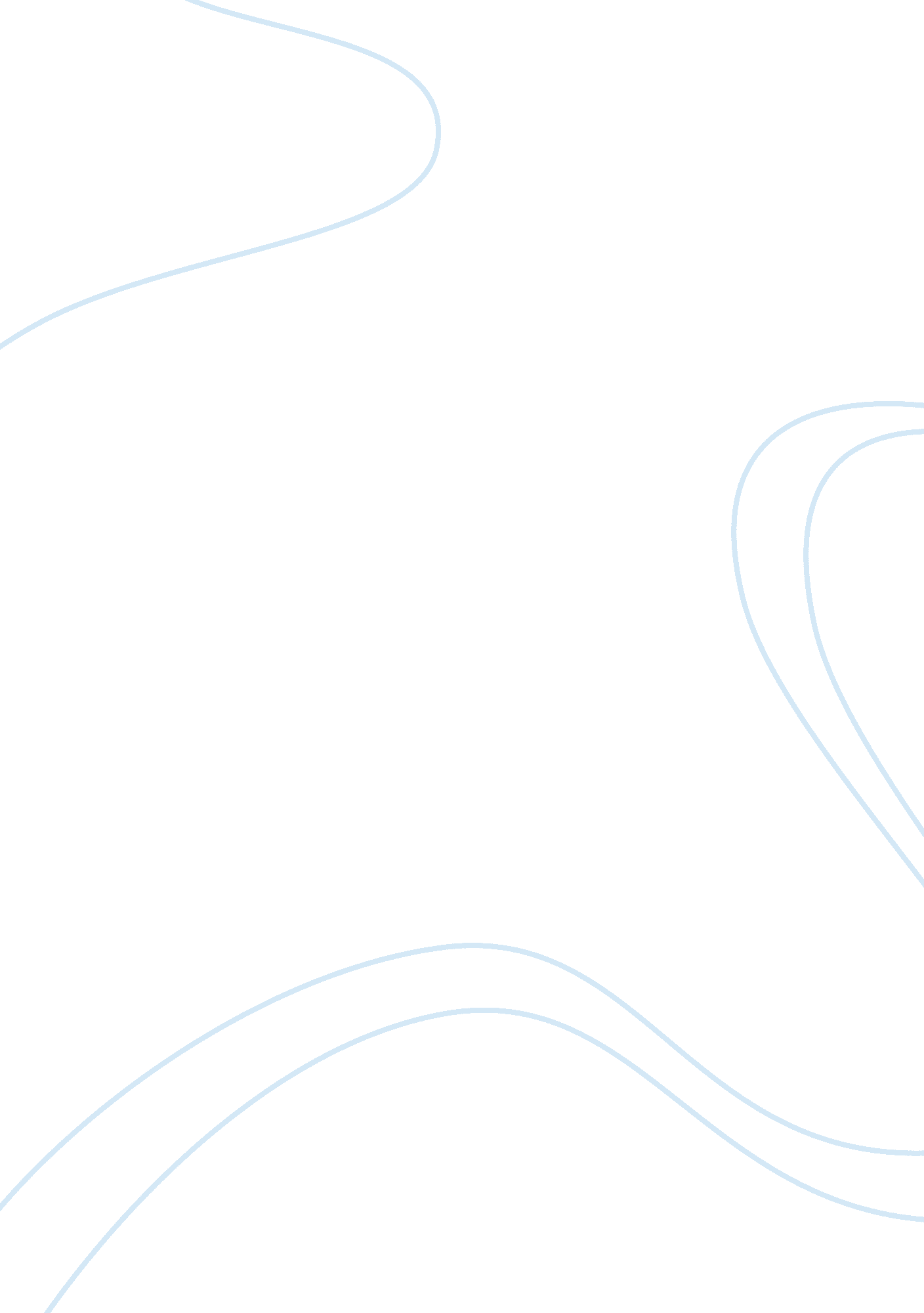 All these will require business plan exampleBusiness, Company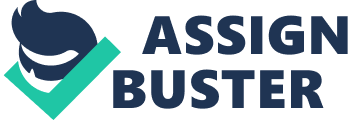 \n[toc title="Table of Contents"]\n \n \t Proposed Capital \n \t Desired Financing \n \t References \n \n[/toc]\n \n This paper gives an insight into a financial plan of Lighthouse Memories. Lighthouse Memories is a company that is established with a sole aim of selling Memorabilia (Lighthouse). The costs associated with starting the company include both variable costs and fixed costs. The following start-up expenditures are therefore anticipated for Lighthouse Memories: 
Three Pentium four computers with 40 GB RAM memory specifications, speed of 3. 3GHZ, TFT HP monitor and 80 TB capacity. The network connections shall be developed and tested at the Lighthouse Memories. Three computers @ 10, 000 - 30, 000 1st-order Fresnel lens - 17, 000 Lighting rod - 52, 000 Licenses and permits - 4, 000 Construction of a tower structure - 20, 000 Office telephone installation - 15, 000 Stationeries like staplers, reams of papers, files etc - 2, 000 Lighthouse tower and all outbuildings - 60, 000 Parcel of land hired at $4, 000 per month plus an initial cost of $100, 000. 148, 000 Total expected expenditure - 348, 000 
As indicated above, the costs associated with the establishment of Lighthouse Memories are the 1st-order Fresnel lens, tower structure lighthouse tower and all outbuildings, for example, the keeper's living quarters, fuel house, boathouse, and fog-signaling building. A lightning rod and grounding system connected to the metal cupola roof provides will provide a safe conduit for any lightning strikes. All these must be incurred as costs. 
The company intends to adopt a competitive positioning pricing model. The lighthouse industry very competitive and therefore it is appropriate to employ a competitive positioning model no matter the cost or volume. The company will employ both penetration pricing strategies to drive competitors out. It will price the service at a price lower than that of competitors. This will ultimately increase the market share. It is a deliberate pricing strategy that the company intends to use to achieve higher business volume. However, a skimming pricing strategy will be used after a larger market share is occupied. This strategy will be used as it will enable the company quickly recoup products/service advertising costs. This strategy guarantees more money which is subsequently used for better service provision and in meeting the expenditure costs. Proposed Capital The following is the estimated capital for the establishment and operation of the company. 
Sources of Capital Amount ($) 
Bank loan - 580, 000 Owners’ contribution - 370, 000 Donations - 50, 000 Total - 1, 000, 000 Desired Financing Capital is the source of any business venture no matter how big or small the business is. The company will be capable of obtaining a loan of $400, 000 from Barclays bank. Interest on the loan is 20% payable within one year. The company will be paying $40, 000 every month starting from the month of February 2011. References Business Plan Resources. Retrieved at http://sbinfocanada. about. com/cs/businessplans/index. htm 
Business Plan. Retrieved at http://sbinfocanada. about. com/library/glossary/bldef-bizplan. htm 
Writing a Business Plan – Do I Need to Write a Business Plan. Retrieved at http://sbinfocanada. about. com/od/startup/f/needbizplan. htm 
Lanen, W., Anderson, S., & Maher, M. (2010). Fundamentals of Cost Accounting. 3 edition McGraw-Hill. 